VICTORIAN CIVIL AND ADMINISTRATIVE TRIBUNAL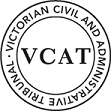 planning and environment DIVISIONOrderConsent and Remittal to amend development planBy consent, the failure of the Responsible Authority to make a decision within a reasonable time to amend a development plan pursuant to the Development Plan Overlay Schedule 5 of the Monash Planning Scheme is set aside.  Pursuant to section 52(1)(d) of the Victorian Civil and Administrative Tribunal Act 1998, the matter is remitted to the Responsible Authority for re-consideration having regard to:The agreement reached between the Responsible Authority and the Applicant received by VCAT by email on 29 November 2019 that the amended Development Plan (as shown in Appendix 2 of the consent order) is approved pursuant to the Development Plan Overlay Schedule 5 of the Monash Planning Scheme.The Council resolution at its meeting of 26 November 2019 to support the proposed amendment to the Development Plan and allow a reduction in the prescribed visitor car parking requirement.  Hearing vacatedThe hearing scheduled at 10:00am on 28 January 2020 is vacated.  No attendance is required.ReasonsThis is an application by Nan Xin Investment Browns Road Pty Ltd for a review of Monash City Council’s failure to make a decision within a reasonable time to amend a development plan for 29 Browns Road Clayton pursuant to the Development Plan Overlay Schedule 5 of the Monash Planning Scheme.By email dated 29 November 2019, the parties submitted a request to the Tribunal for a consent order directing that the amended development plan as shown in Appendix 2 (listing the changes required) be approved as a development plan pursuant to the Development Plan Overlay Schedule 5 at clause 43.04 of the Monash Planning Scheme.   In the circumstances, it is appropriate that the Responsible Authority’s failure to make a decision be set aside.  The matter is remitted for re-consideration by the Responsible Authority in accordance with the directions of the Tribunal.  This is the final order in this matter.  The remittal of this matter to the Responsible Authority now means that it is up to the Responsible Authority to give effect to its Council resolution on this matter having regard to the agreement reached with the Applicant.  In other words, the Responsible Authority can now determine to approve the amendment of the development plan as agreed to with the Applicant.  planning and environment LISTvcat reference No. P1447/2019APPLICANTNan Xin Investment Browns Road Pty Ltdresponsible authorityMonash City CouncilSUBJECT LAND29 Browns Road, ClaytonWHERE HELDMelbourneBEFORERachel Naylor, Senior MemberHEARING TYPENo hearingDATE OF ORDER5 December 2019Rachel NaylorSenior MemberRachel NaylorSenior Member